Year 2 Summer 2 HistoryLearning objectives for this topic		Key vocabulary Useful websites to search forUseful websites to search forTo understand how transport has changed over time.How do we travel from place to place now?What was transport like when my great grandparents were alive?What will it be like in the future, when you have children of your own?To learn about the development of the car over time. To learn about the development of flight over time. To understand when space travel started and begin to develop a chronology of space exploration.To recognise the significance of the moon landings in 1969.Transport – how people or goods travel from place to place. To move something from one place to another.Chronological – events in time order.Past – the time before this moment.Future – time that is still to come. Something that hasn’t happened yet.Modes of transport – trains, cars, buses, aeroplanes, walking, horse and cart, hot air balloon, bicycle.Automobile – carInvention – something that has been created or designed.Travel – go from one place to another.www.ltmuseum.co.ukwww.sciencemuseum.org.uk www.britishpathe.com www.bbc.co.ukwww.ltmuseum.co.ukwww.sciencemuseum.org.uk www.britishpathe.com www.bbc.co.ukTo understand how transport has changed over time.How do we travel from place to place now?What was transport like when my great grandparents were alive?What will it be like in the future, when you have children of your own?To learn about the development of the car over time. To learn about the development of flight over time. To understand when space travel started and begin to develop a chronology of space exploration.To recognise the significance of the moon landings in 1969.Transport – how people or goods travel from place to place. To move something from one place to another.Chronological – events in time order.Past – the time before this moment.Future – time that is still to come. Something that hasn’t happened yet.Modes of transport – trains, cars, buses, aeroplanes, walking, horse and cart, hot air balloon, bicycle.Automobile – carInvention – something that has been created or designed.Travel – go from one place to another.Key PeopleKey PeopleTo understand how transport has changed over time.How do we travel from place to place now?What was transport like when my great grandparents were alive?What will it be like in the future, when you have children of your own?To learn about the development of the car over time. To learn about the development of flight over time. To understand when space travel started and begin to develop a chronology of space exploration.To recognise the significance of the moon landings in 1969.Transport – how people or goods travel from place to place. To move something from one place to another.Chronological – events in time order.Past – the time before this moment.Future – time that is still to come. Something that hasn’t happened yet.Modes of transport – trains, cars, buses, aeroplanes, walking, horse and cart, hot air balloon, bicycle.Automobile – carInvention – something that has been created or designed.Travel – go from one place to another.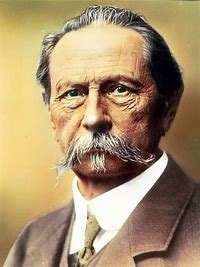 Karl Benz – inventor of the first car.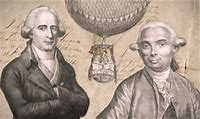 Montgolfier brothers – invented the first air balloonTo understand how transport has changed over time.How do we travel from place to place now?What was transport like when my great grandparents were alive?What will it be like in the future, when you have children of your own?To learn about the development of the car over time. To learn about the development of flight over time. To understand when space travel started and begin to develop a chronology of space exploration.To recognise the significance of the moon landings in 1969.Transport – how people or goods travel from place to place. To move something from one place to another.Chronological – events in time order.Past – the time before this moment.Future – time that is still to come. Something that hasn’t happened yet.Modes of transport – trains, cars, buses, aeroplanes, walking, horse and cart, hot air balloon, bicycle.Automobile – carInvention – something that has been created or designed.Travel – go from one place to another.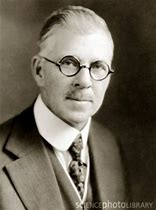 Ransome E Olds – invented the Oldsmobile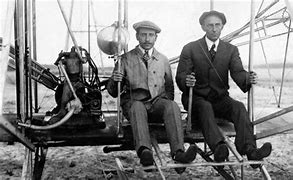 Wright brothers – the first people to fly a machineTo understand how transport has changed over time.How do we travel from place to place now?What was transport like when my great grandparents were alive?What will it be like in the future, when you have children of your own?To learn about the development of the car over time. To learn about the development of flight over time. To understand when space travel started and begin to develop a chronology of space exploration.To recognise the significance of the moon landings in 1969.Transport – how people or goods travel from place to place. To move something from one place to another.Chronological – events in time order.Past – the time before this moment.Future – time that is still to come. Something that hasn’t happened yet.Modes of transport – trains, cars, buses, aeroplanes, walking, horse and cart, hot air balloon, bicycle.Automobile – carInvention – something that has been created or designed.Travel – go from one place to another.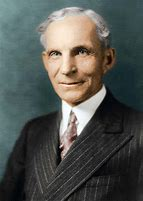 Henry Ford – began Ford cars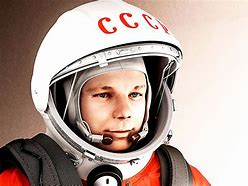 Yuri Gargarin – the first human to go to spaceTo understand how transport has changed over time.How do we travel from place to place now?What was transport like when my great grandparents were alive?What will it be like in the future, when you have children of your own?To learn about the development of the car over time. To learn about the development of flight over time. To understand when space travel started and begin to develop a chronology of space exploration.To recognise the significance of the moon landings in 1969.Transport – how people or goods travel from place to place. To move something from one place to another.Chronological – events in time order.Past – the time before this moment.Future – time that is still to come. Something that hasn’t happened yet.Modes of transport – trains, cars, buses, aeroplanes, walking, horse and cart, hot air balloon, bicycle.Automobile – carInvention – something that has been created or designed.Travel – go from one place to another.                                       Neil Armstrong – the 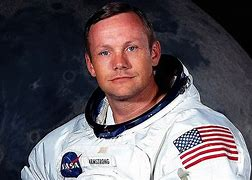                              first man to walk on                                    the moon.                                       Neil Armstrong – the                              first man to walk on                                    the moon.